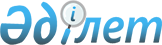 Об обpазовании Министеpства туpизма Казахской ССР
					
			Утративший силу
			
			
		
					Указ Президента Казахской Советской Социалистической Республики от 12 августа 1991 года N 396. Утратил силу - Указом Президента Казахской Советской Социалистической Республики от 31 августа 1991 г. N 417 (U910417)



      В целях проведения единой государственной политики и регулирования в сфере внутренних и международных туристских связей, для более полного удовлетворения населения в этом виде услуг, повышения эффективности туристского потенциала республики и увеличения валютных поступлений: 



      1. Образовать Министерство туризма Казахской ССР. 



      2. Возложить на Министерство туризма Казахской ССР: 



      координацию деятельности регионов республики, объединений, предприятий и организаций, независимо от их ведомственной принадлежности, в области внутренних и международных туристских связей Казахской ССР; 



      обеспечение эффективной инвестиционной политики, направленной на создание материально-технической базы и сопутствующей инфраструктуры внутреннего и иностранного туризма в республике;



      разработку и осуществление долгосрочной программы приоритетных направлений развития туризма в Казахской ССР;



      подготовку предложений по совершенствованию законодательства по вопросам иностранного и внутреннего туризма в республике.



      3. Кабинету Министров Казахской ССР осуществить необходимые меры по реализации настоящего Указа. 


        

Президент




Казахской Советской Социалистической




        Республики


					© 2012. РГП на ПХВ «Институт законодательства и правовой информации Республики Казахстан» Министерства юстиции Республики Казахстан
				